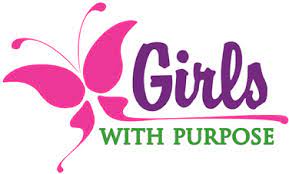 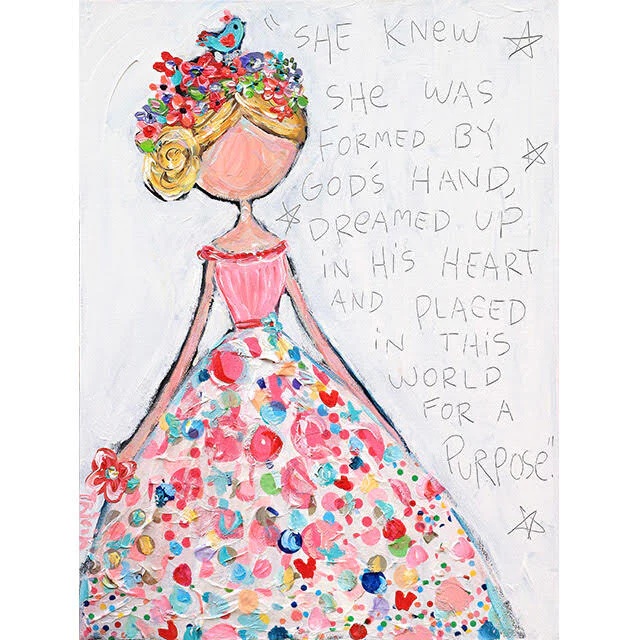 OUR LADY OF GUADALUPE REGISTRATION FORMParticipant Name: _______________________________________________    Age: _________________Grade as of Sept. 2023: __________________        School: _____________________________________Mother’s Name & Cell #: _____________________________________________________________________________________ Father’s Name & Cell #:  _____________________________________________________________________________________Primary E-Mail and cell number for Girls’ with Purpose Group: _____________________________________________________________________________________ Address: ______________________________________________________________________________Emergency Contact Name & Cell #: _____________________________________________________________________________________Member of Our Lady of Guadalupe Parish:            YES________ NO________ Name of Parish (if none, please indicate none) ______________________________________________Known Allergies:List all Food / Drug/ Environmental Allergies: __________________________________________________________________________________________________________________________________________________________________________										   CONTINUE ON OTHER SIDE…..List any other concerns or issues you feel we should be aware of concerning your daughter: ________________________________________________________________________________________________________________________________________________________________________________________________________________________________________________________________________________________________Name(s) of the people who have permission to pick-up my child: (Your child cannot be picked up by anyone who is not listed on this form unless you call or text Lisa Kopertowski, prior to the start time of our meetings, and advise the name of the person that will be picking up your child.) Name (s)/Cell Number(s):  I hereby give permission for pictures of my daughter taken during Girls With Purpose meetings/ events to be posted on the parish Website, Our Lady of Guadalupe social media and/or weekly parish bulletin.   YES _______ NO _______
Are you able to help when needed at our meetings if needed?           YES_______ NO _______ Do you have your clearances with the Archdiocese of Philadelphia:  YES _______ NO _______ Would you be willing to get them with our assistance?                         YES_______ NO _______**If you would like to get your clearances, please contact Lisa Kopertowski/Director of Youth & Young Adult Ministry, to help you facilitate your clearances.  Registration Fee: $35.00 – Check made payable to Our Lady of Guadalupe or cash payment.  If cost is an issue, please contact Lisa Kopertowski at youthministry@olguadalupe.org.   We don’t want any girl to miss this wonderful opportunity because of financial difficulty.Parent Signature: _______________________________________						        Printed Name: __________________________________________         Date: ____________________Please Note:  Girls will be required to have a Bible with them at each meeting.  Everything else they need will be supplied.  Please make sure their name is somewhere on their Bible, and preferably have it covered if possible.  Thank you.	Page 2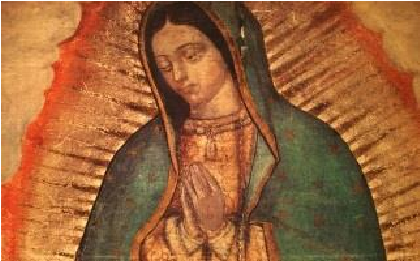 Our Lady of Guadalupe / Youth Ministry Program  MEDICAL INFORMATION & LIABILITY RELEASE Student Name: _____________________________________________       Birth Date ______________________	  	                               First                          Middle                          Last Address: ____________________________________________________________________________________ 	       Street   	 	        City 	                      State 	 	 	       Zip             Home Phone:  ___________________________________         EMERGENCY TELEPHONE NUMBERS:    Phone numbers where our youth ministry leader can reach a parent or an emergency contact for the child named above during scheduled events. Parent/Legal Guardian:      Name/Cell ___________________________ Home:   ____________________ Emergency Contact:           Name _______________________________ Phone:    ___________________  MEDICAL INSURANCE CARRIER:                                                                                    	 	 	 	            Parent/Guardian’s Insurance Group Name ____________________________________________________________________________________ Insurance Group Number_______________________________________________________________ MEDICAL INFORMATION:                                                                                                                                            	                   Family physician’s Name _____________________________________________ Phone_______________________ Please list here any issues with your daughter that you feel we should be made aware of so that we understand where she may be coming from?  (Emotional, behavioral, psychological, divorce, bullying, etc.)In case of Medical Emergency, I understand that, in the event medical treatment is required, every effort will be made to contact me or the emergency contact person. However, if I cannot be reached, I give permission to the staff to secure the services of a licensed physician to provide the care necessary, including hospitalization, anesthesia, injection, or surgery for my child’s well-being. I hereby agree to indemnify and hold harmless Our Lady of Guadalupe Catholic Church, the Archdiocese of Philadelphia and its officers, employees, and volunteer staff from any liability:    _______________________________________________________________________ 	Date: ____________________________                   Signature of Parent or Legal Guardian Page 3										CONTINUE ON OTHER SIDE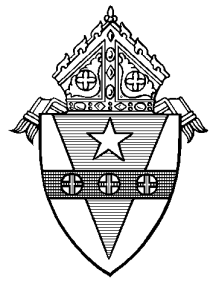 ARCHDIOCESE OF PHILADELPHIA  Consent Form:  Posting Pictures/Videos of Minors  Parish Organization:  YOUTH MINISTRY Parish:  OUR LADY OF GUADALUPE  In order to protect the privacy of youth, permission must also be obtained, in writing, from the parent or guardian before sharing/posting pictures or videos of minors.  (Please check the one which applies)  _______ I give my permission for my child’s picture, with name, to be posted on the parish website, parish social network page and/or church bulletin, associated with this parish organization.  ______    I give my permission for my child’s picture, without name, to be posted on the parish website, parish social network page and/or church bulletin, associated with this parish organization.  ______    I do not give permission for my child’s picture to be posted on the parish website, parish social network page and/or church bulletin. ____________________________________________________  Name of Child  ____________________________________________________                      __________________  Name of Parent/Guardian   - please print                                                                      (Date)   ____________________________________________________  Signature of Parent/Guardian  Page 4